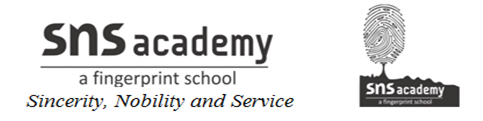 Subject: Science.                  Worksheet 1               Date: 25.01.22Chapter: Air and WaterI.Tick the correct answer1. Air contains _____ which is needed for burning.A) oxygen       B) nitrogen       C)sea water2. Air contains 78 percentage of ______A) Carbon dioxide        B)nitrogen         C)oxygen3. Plants prepare their food with the help of________ gasA) carbon dioxide        B) nitrogen.        C) oxygen 4. It is safe to drink water from A)ponds          B)rivers        C)tubewells5.The amount of water vapour in the atmosphere_______A)Remains fixed        B) Varies        C) Is zeroII.Fill in the blanks1. The amount of ______ in the atmosphere varies from place to place and  from time to time.2. Ozone absorbs harmful ______ rays of the Sun.3. ________ is the first layer of the atmosphere where weather changes takes place.4. _______ is the purest form of water.5. __________ is the coldest layer of atmosphereIII. Match the followingIV. Answer the following questions1. Define the atmosphere and name its various layers.2. A burning candle kept inside a jar does not burn for a long time. Explain.Subject: Science.                  Worksheet 2               Date: 25.01.22Chapter: Air and WaterI.Mark the atmospheric layers and write their properties 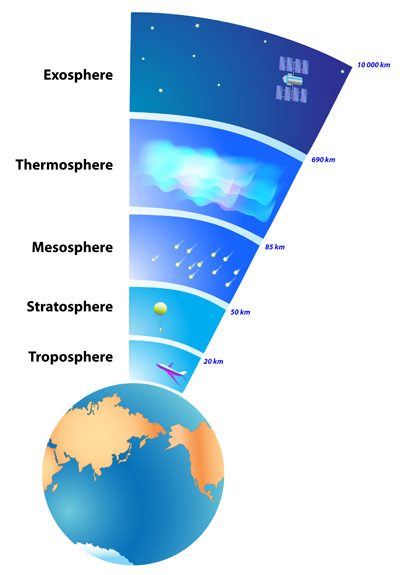 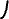 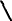 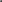 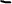 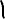 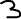 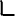 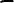 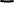 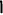 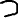 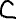 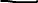 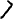 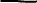 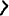 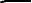 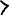 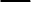 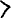 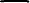 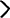 II. Name the method that is shown below for separating the insoluble substances from water and name it’s parts.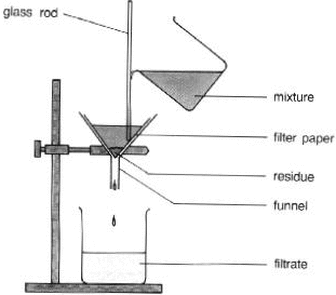 S.NOColumn AColumn B1.Tropospherepurest form of water2.Disinfection of waterWeather changes3.StratosphereSettling of dirt4.Distilled waterozone layer5.SedimentationChlorination